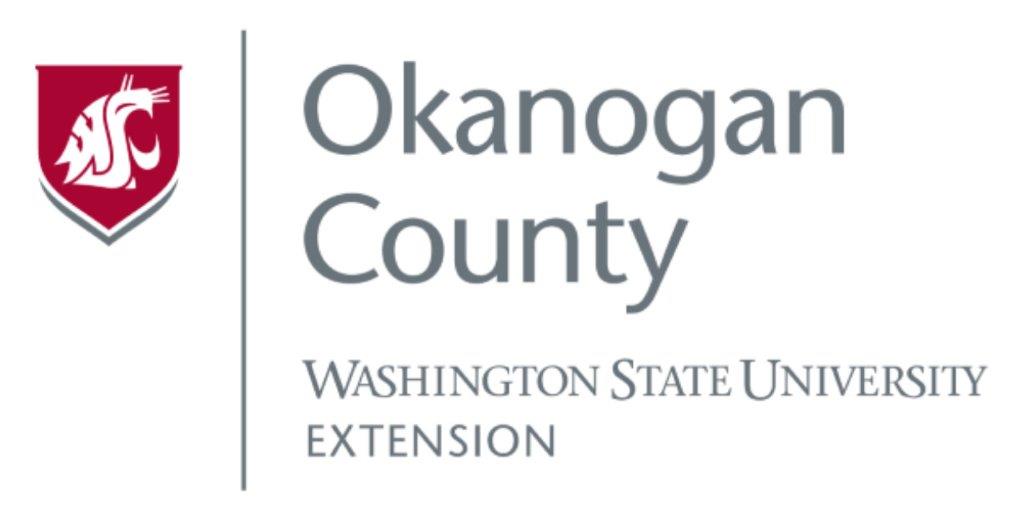 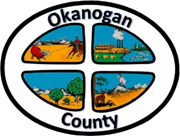 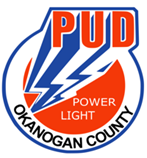 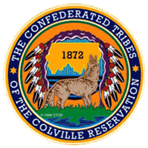 Okanogan County and CCT BAT MeetingOctober 28, 20212-3:00pmAGENDAIntroductions-Please add your name/business in the chatApprove September 27, Minutes, as emailedUSDA Grant Update-Broadband Study           ACRS-James           RoniOld Business      Methow Valley BAT PresentingNew BusinessWSBO Infrastructure Accelerator Grant Support LettersDigital Navigator Grant- NCW Tech Alliance Application InformationMember Updates/AdditionsDiscussion November Meeting Date